Publicado en Madrid el 03/01/2018 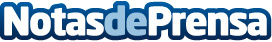 La UDIMA sigue creando empleo: nueva convocatoria de plazas de profesoradoLa Universidad a Distancia de Madrid (UDIMA) abre un nuevo proceso de convocatoria de plazas para la incorporación de nuevo profesorado a su equipo docenteDatos de contacto:María Guijarro91 590 15 82Nota de prensa publicada en: https://www.notasdeprensa.es/la-udima-sigue-creando-empleo-nueva_1 Categorias: E-Commerce Recursos humanos Universidades http://www.notasdeprensa.es